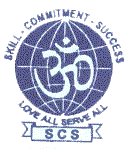 Ranganathan Street, ChrompetChennai-600 044Ph: 044- 2223 1611, E-Mail : scsmatric.hr.sec@gmail.comWeb: http: www.scs-schools.orgNote:1.Enclose the certificates.2.Submit the filled application form in the office Room.DECLARATIONI hereby declare that the above entries are correct to the best of my knowledge and I undertake to abide by the rules of the school given in the prospectus.I declare that I will not ask for a change in the date of future in future.Place:Date:SIGNATURE CORRESPONDENT									PRINCIPALStudent admitted on the understanding that they will remain in the school for the entire course.Hey Mom Date of AdmissionDate of AdmissionDate of AdmissionAdm # :Adm # :Adm # :Date of Regn.Batch1. Name of the Student (in Block Letters)2. Date of Birth & Age3. Mother Tongue & Nativity4. Name of the Parent /Guardian5. Particulars of Parent /Guardian6. Educational Qualification7. Co Curricular Activities8. Certificates Attached ( Xerox Copies )5.4 Annual Income5.5 Residential AddressPhone NumberEmail